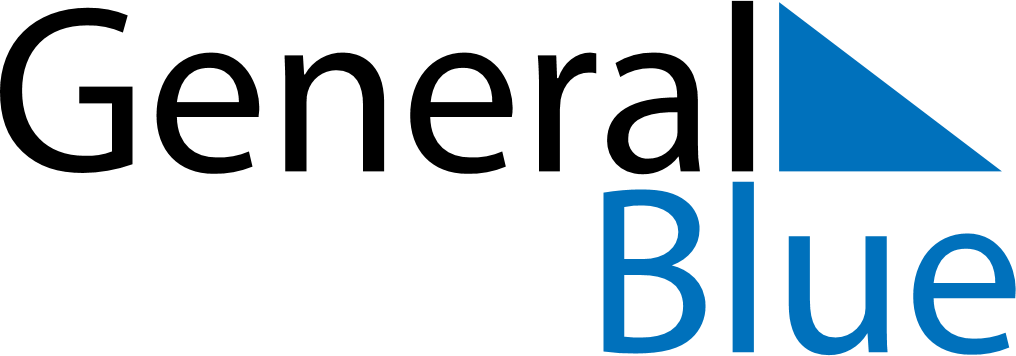 November 2024November 2024November 2024November 2024EcuadorEcuadorEcuadorMondayTuesdayWednesdayThursdayFridaySaturdaySaturdaySunday1223All Souls’ DayAll Souls’ DayIndependence of Cuenca4567899101112131415161617181920212223232425262728293030